.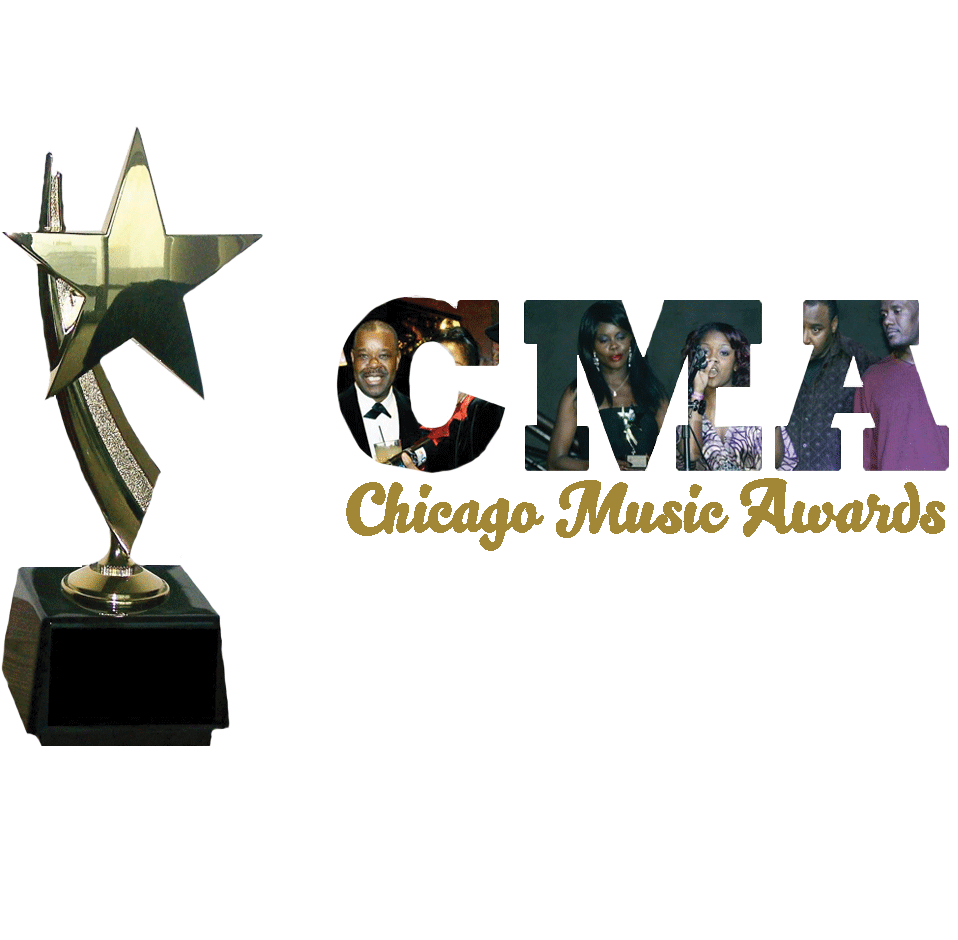 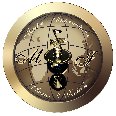 41st  Annual Chicago Music Awards (CMA) DATE ADVANCED TO SEPTEMBER 30, 2023     WWW.CHICAGOMUSICAWARDS.ORGThe 41st Chicago Music Awards (CMA) - Sat., September 30, 2023, at the _Harold Washington Cultural Center, Chicago. Dear Chicagoland Entertainers, Music Industry Members and Experts: Thanks for your years of contributions in helping us to select nominees for the annual Chicago Music Awards (CMA). Again, you are called upon to help in the selection of nominees for this 41st Annual CMA’s. If you are a new expert/entertainer, we welcome you!Your decision must be based on entertainers who lived within the 200-mile radius of Chicago for at least one year. Other determining factors include music sales (i.e., records/CDs/DVDs, etc.), originality, social relevance of material, local/national performances, quality of performances, stage appearances, social media impressions and/or other attractions. The Judging period is from January 2022 to June 1, 2023. Please enter your 1st and/or 2nd selection on the lines to the far right of each category; then, fill in your contact information andE-mail: chicagomusicawards@gmail.com no later than June 1st, 2023.  ONLY ONE NOMINATION SUBMISSION PER PERSON can be accepted.Nominator’s Name ___________________E-mail:___________________Company/Name/Affiliation:_________Area of Expertise_______.Address: _________________City: _______ State _________  Phone: _____________       Signature:_____________ For general information visit www.chicagomusicawards.org, email: chicagomusicawards@gmail.com, call (877) 973-4423 or (312) 427-0266.  Thanks for your participationThe 41st CMA Anniversary is dedicated to Chicago’s founding Father Jean Baptiste Pointe DuSable, and to Health Awareness.  Chicago Music Awards powered by Martin’s International is “Bringing Nations Together Through Music and Culture.”. Thanks for your participation. *Categories:Voting category sponsored by:Best of 2022  First choice:Second choiceSecond choice01Pop International Entertainer of the Year02Pop Entertainer of the Year03.R&B Entertainer of the Year04.Best New Entertainer. 05.Best Female Vocalist- 06.Best Male Vocalist07.Best Reggae Entertainer08.Best Classical Entertainer09.Best Blues Entertainer 10.Best Rock Entertainer11.Best Jazz Entertainer12.Best Spoken Word/Poet13.Best African Entertainer14.Comedian of the Year15.Best Latin Entertainer16.Best Gospel Entertainer17.Best Country/Western Entertainer 18.Best Hip Hop/Rap Entertainer19.Best Urban Indie Entertainer20.Best Asian Entertainer21.Most Talented Teen(s) (13yrs.-19yrs.)22Most Talented Kid (s) Under 12 Years Old23.Most Promising Entertainer 24Record Label of the Year25.Record Producer of the Year, 26.Songwriter of the Year27.Most Popular TV Music Show28Most Popular Music Radio29Best EDM (Electronic Dance Music) Entertainer30Best House Music DJ31Best Reggae/Dancehall DJ32.Best Afrobeat DJ33Most Outstanding Show Band/Group 34Best Steppers DJ 35Best Street/Club Party DJ  36Best Music Video 37Best Music Video Director 38***Special: Jean Baptiste Pointe DuSable Humanitarian Award  3940*** Special Lifetime Achievement Award 
*** Hon. Marcus Mosiah Garvey Entertainer ‘s History and Education Award 41Martin’s International Award of Honor